Board of Selectmen Meeting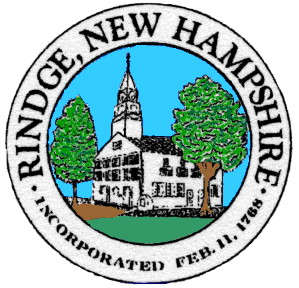 Rindge MeetinghouseWednesday, 5/11/20225:30 PM Non Public sessionSpecial Swearing In Ceremony 6PM6:00 PM re-open Public session AgendaPledge of Allegiance Selectmen’s Announcements: Citizen’s ForumConsent Agenda Approval of:      Minutes 4/27/2022 Public Session, 4/27/2022 Non Public SessionsPayroll 5/5/2022, 5/12/2022Accounts payable 5/5/2022, 5/12/2022Intent to Cut Map 4, Lot 46Intent to Cut Map 2, Lot 10, 74, Map 6 Lots 4, 100Intent to Cut Map 11, Lot 33Intent to Cut Map 10, Lot 30Intent to Cut Map 2, Lot 74Farmer Market Cabana Falls Liquor RequestOld BusinessThomas Clock and Thomas Clock Gift DeedNew BusinessIrving Selectmen Sign offTrustees Request Letter Expenditure Review March 2022Informational Items/Communications/UpdatesAny other official business to come before the Board